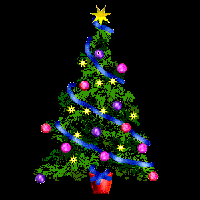 Дорогие земляки!Сердечно поздравляю вас с наступающим Новым годом!Желаю в Новом году новых   достижений, исполнения всех желаний.От имени депутатов Районной Думы желаю всем жителям Заларинского района  в 2014 году успехов и удачи, веры в свои силы, добра, здоровья и благополучия!С Новым годом!Председатель Районной ДумыС.Ф.Земляничкин